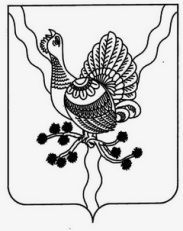                    «СОСНОГОРСК »   МУНИЦИПАЛЬНÖЙ   РАЙОНСА  СÖВЕТ                   СОВЕТ   МУНИЦИПАЛЬНОГО  РАЙОНА   «СОСНОГОРСК»____________________________________________________________________________             КЫВКÖРТÖД              РЕШЕНИЕ«____» ____________  2017 года                                                                                     № ______О  бюджете  муниципального  образования муниципального района«Сосногорск» на 2018 год и плановый период 2019 и 2020 годовРассмотрев представленный Администрацией муниципального района «Сосногорск» бюджет муниципального образования муниципального района  «Сосногорск» на 2018  год и плановый период 2019 и 2020 годов,Совет  муниципального  района  «Сосногорск»  решил:1. Утвердить основные характеристики  бюджета муниципального образования муниципального района «Сосногорск» на 2018 год:	общий объем доходов в сумме  1 005 961 254,00 рублей;	общий объем расходов в сумме 1 036 641 764,00 рублей;	дефицит в сумме 30 680 510,00 рублей.2. Утвердить основные характеристики бюджета муниципального образования муниципального района «Сосногорск» на 2019 год и на 2020 год:	общий объем доходов на 2019 год в сумме  931 320 250,00  рублей и на 2020 год в сумме 914 260 642,00 рублей;	общий объем расходов на 2019 год в сумме 947 286 493,00 рублей и на 2020 год в сумме 919 734 341,00 рублей;	дефицит на 2019 год в сумме 15 966 243,00 рублей и на 2020 год в сумме 5 473 699,00 рублей.3. Утвердить общий объем условно утвержденных расходов на 2019 год в сумме 10 750 000,00 рублей и на 2020 год в сумме 20 100 000,00 рублей.4. Утвердить общий объем бюджетных ассигнований, направляемых на исполнение публичных нормативных обязательств муниципального образования муниципального района «Сосногорск», на 2018 год в сумме 1 932 000,00 рублей, на 2019 год в сумме 1 932 000,00 рублей и на 2020 год  в сумме 1 932 000,00 рублей.5. Утвердить объем безвозмездных поступлений, в том числе объем межбюджетных трансфертов, получаемых из других бюджетов бюджетной системы Российской Федерации: 1) на 2018 год согласно приложению 1 к настоящему решению;2) на плановый период 2019 и 2020 году согласно приложению 2 к настоящему решению.6. Утвердить объем межбюджетных трансфертов, предоставляемых из бюджета муниципального образования муниципального района «Сосногорск» другим бюджетам бюджетной системы Российской Федерации:1) на 2018 год в сумме 15 291 534,00 рублей, в том числе объем межбюджетных трансфертов местным бюджетам в сумме 15 291 534,00 рублей;2) на 2019 год в сумме 10 216 684,00 рублей, в том числе объем межбюджетных трансфертов местным бюджетам в сумме 10 216 684,00 рублей;3) на 2020 год в сумме 10 241 684,00 рублей, в том числе объем межбюджетных трансфертов местным бюджетам в сумме 10 241 684,00 рублей.7. Утвердить объем бюджетных ассигнований Дорожного фонда  муниципального района «Сосногорск»  на 2018 год в размере  3 045 454,00 рублей, на 2019 и 2020 годы – 3 045 454,00 рублей и 3 045 454,00 рублей соответственно.8. Утвердить распределение бюджетных ассигнований по целевым статьям (муниципальным программам муниципального образования муниципального района «Сосногорск» и непрограммным направлениям деятельности), группам видов расходов классификации расходов бюджетов:1) на 2018 год согласно приложению 3 к настоящему решению;2) на плановый период 2019 и 2020 годов согласно приложению 4                       к настоящему решению.9. Утвердить ведомственную структуру расходов бюджета муниципального образования муниципального района «Сосногорск»:1)  на 2018 год согласно приложению 5 к настоящему  решению;2) на плановый период 2019 и 2020 годов согласно приложению 6 к настоящему  решению.10. Утвердить источники финансирования дефицита бюджета муниципального образования муниципального района «Сосногорск»:1) на 2018 год согласно приложению 7 к настоящему  решению;2) на плановый период 2019 и 2020 годов согласно приложению 8 к настоящему  решению.11. Утвердить перечень главных администраторов доходов бюджета муниципального образования муниципального района «Сосногорск»  согласно приложению 9 к настоящему решению.12. Утвердить перечень главных администраторов источников финансирования дефицита бюджета муниципального образования муниципального района «Сосногорск» согласно приложению 10 к настоящему решению.13. Утвердить нормативы распределения доходов между бюджетом  муниципального района «Сосногорск» и бюджетами городских поселений на 2018 год и плановый период 2019 и 2020 годов согласно приложению 11 к настоящему решению.14. Установить, что муниципальные унитарные предприятия муниципального образования муниципального района «Сосногорск» перечисляют в бюджет муниципального образования муниципального района «Сосногорск» 30 процентов прибыли, остающейся в распоряжении муниципальных унитарных предприятий муниципального образования муниципального района «Сосногорск» после уплаты установленных законодательством налогов и иных обязательных платежей.Порядок исчисления и перечисления указанных платежей в бюджет муниципального образования муниципального района «Сосногорск» устанавливается  Администрацией муниципального района «Сосногорск».15. Установить предельный объем муниципального долга муниципального образования муниципального района «Сосногорск»:1) на 2018 год в сумме 25 000 000,00 рублей; 2) на 2019 год в сумме  25 000 000,00 рублей; 3) на 2020 год в сумме                  0,00 рублей.16. Установить верхний предел муниципального долга муниципального образования муниципального района «Сосногорск»:1) на 1 января 2019 года  в сумме 25 000 000,00 рублей, в том числе верхний предел долга по муниципальным гарантиям в сумме 0,00  рублей; 2) на 1 января 2020 года  в сумме 0,00 рублей, в том числе верхний предел долга по муниципальным гарантиям в сумме 0,00  рублей;3) на 1 января 2021 года  в сумме 0,00 рублей, в том числе верхний предел долга по муниципальным гарантиям в сумме 0,00  рублей.17. Утвердить объем расходов на обслуживание муниципального долга муниципального образования муниципального района «Сосногорск»:1) в 2018 году в сумме  3 075 000,00 рублей;2) в 2019 году в сумме  3 024 452,00 рублей;3) в 2020 году в сумме   0,00 рублей.18. Утвердить программу муниципальных заимствований муниципального образования муниципального района «Сосногорск»:1) на 2018 год согласно приложению 12  к настоящему решению;2) на плановый период 2019 и 2020 годов согласно приложению 13 к настоящему решению.19. Муниципальные заимствования осуществляются с целью частичного покрытия дефицита бюджета муниципального образования муниципального района «Сосногорск», покрытие временных кассовых разрывов, возникающих при исполнении бюджета муниципального образования муниципального района «Сосногорск», а также погашение долговых обязательств.20. Утвердить программу муниципальных гарантий муниципального образования муниципального района «Сосногорск» в валюте Российской Федерации:1) на 2018 год согласно приложению 14 к настоящему решению;2) на плановый период 2019 и 2020 годов согласно приложению 15 к настоящему решению.21. Установить, что денежные средства, внесенные участниками конкурсов и аукционов при осуществлении  закупок товаров, работ, услуг для муниципальных нужд муниципального образования муниципального района «Сосногорск» и нужд бюджетных учреждений муниципального образования муниципального района «Сосногорск» в качестве обеспечения заявки на участие в конкурсе или аукционе и не подлежащие возврату или подлежащие перечислению оператором электронной площадки муниципальным и иным заказчикам муниципального образования муниципального района «Сосногорск», а также денежные суммы, подлежащие  уплате по банковской гарантии,  по основаниям, предусмотренным Федеральным законом «О контрактной системе в сфере закупок товаров, работ, услуг для обеспечения государственных и муниципальных нужд», зачисляются в доход бюджета муниципального образования муниципального района «Сосногорск».Установить, что денежные средства, перечисленные муниципальным заказчикам в качестве обеспечения исполнения муниципальных контрактов и не подлежащие возврату поставщикам (исполнителям, подрядчикам),  а также  сумма средств по банковской гарантии, подлежащих уплате гарантом муниципальному заказчику в случаях ненадлежащего исполнения обязательств принципалом, предусмотренных муниципальными  контрактами, в соответствии  с  Федеральным законом «О контрактной системе в сфере закупок товаров, работ, услуг для обеспечения государственных и муниципальных нужд», зачисляются в доход бюджета муниципального образования муниципального района «Сосногорск».22. Установить, что сумма цены за право заключения муниципального контракта в случае проведения открытого аукциона в электронной форме на право заключить муниципальный контракт в порядке, предусмотренном Федеральным законом «О контрактной системе в сфере закупок товаров, работ, услуг для обеспечения государственных и муниципальных нужд», зачисляется в доход бюджета муниципального образования муниципального района «Сосногорск».23. Средства в валюте Российской Федерации, поступающие во временное распоряжение получателей средств бюджета муниципального образования муниципального района «Сосногорск» и подлежащие при наступлении определенных условий возврату или перечислению по назначению, учитываются на лицевых счетах, открытых им в Финансовом управлении администрации муниципального района «Сосногорск», на счете, открытом Финансовому управлению администрации муниципального района «Сосногорск» в учреждении Центрального банка Российской Федерации (кредитных организациях) в соответствии с законодательством Российской Федерации, на котором отражаются операции со средствами, поступающими во временное распоряжение получателей средств бюджета муниципального образования муниципального района «Сосногорск» в порядке, установленном Финансовым управлением администрации муниципального района «Сосногорск».24. Установить, что в 2018 году в случаях, предусмотренных настоящей статьей, Финансовым управлением администрации муниципального района «Сосногорск», осуществляется казначейское сопровождение средств в валюте Российской Федерации, предоставляемых юридическим лицам на основании муниципальных контрактов о поставке товаров, выполнении работ, оказании услуг для обеспечения нужд муниципального образования муниципального района «Сосногорск», договоров (соглашений) о предоставлении субсидий и бюджетных инвестиции, а также контрактов (договоров), заключенных в рамках исполнения муниципальных контрактов о поставке товаров, выполнении работ, оказании услуг для обеспечения нужд муниципального образования муниципального района «Сосногорск», предоставление которых должно осуществляться с последующим подтверждением их использования в соответствии с условиями и (или) целями предоставления указанных средств (далее - целевые средства),  в порядке, установленном Администрацией муниципального района «Сосногорск».При казначейском сопровождении целевые средства перечисляются на счет, открытый Финансовому управлению администрации муниципального района «Сосногорск» в учреждении Центрального банка Российской Федерации (кредитном учреждении).Операции по зачислению и списанию средств на счете, указанном в абзаце втором настоящего пункта, отражаются на лицевых счетах, открытых юридическим лицам, указанным в пункте 25 настоящего решения, в Финансовом управлении администрации муниципального района «Сосногорск» в порядке, установленном Финансовым управлением администрации муниципального района «Сосногорск».Операции по списанию средств, отраженных на лицевых счетах, указанных в абзаце третьем настоящего пункта, осуществляются в пределах суммы, необходимой для оплаты обязательств по расходам юридических лиц, указанных в пункте 24 настоящего решения, источником финансового обеспечения которых являются указанные целевые средства, после представления документов, подтверждающих возникновение указанных обязательств.При казначейском сопровождении целевых средств Финансовое управление администрации муниципального района «Сосногорск» осуществляет санкционирование операций в порядке, установленном Финансовым управлением администрации муниципального района «Сосногорск».25. Установить, что в 2018 году казначейскому сопровождению подлежат целевые средства, являющиеся:1) субсидиями юридическим лицам (за исключением субсидий бюджетным и автономным учреждениям муниципального образования муниципального района «Сосногорск»), включенными в утверждаемый администрацией муниципального района «Сосногорск» перечень;2) авансовыми платежами по муниципальным контрактам о поставке товаров, выполнении работ, оказании услуг (за исключением муниципальных контрактов, исполнение которых подлежит банковскому сопровождению в соответствии с законодательством Российской Федерации о контрактной системе в сфере закупок товаров, работ, услуг для обеспечения государственных и муниципальных нужд), заключаемым на сумму свыше 15 000 000,00 рублей;3) авансовыми платежами по контрактам (договорам) о поставке товаров, выполнении работ, оказании услуг, заключаемым исполнителями и соисполнителями по муниципальным контрактам, указанным в абзаце третьем настоящей части, в рамках исполнения указанных муниципальных контрактов;4) источником финансового обеспечения муниципальных контрактов (контрактов, договоров) об осуществлении отдельных закупок товаров, работ, услуг в случаях, установленных Администрацией муниципального района «Сосногорск».26. Финансовое управление администрации муниципального района «Сосногорск» осуществляет проведение кассовых выплат за счет средств, указанных в пункте 24, 25 настоящего решения, не позднее второго рабочего дня, следующего за днем представления платежных документов, в порядке, установленном Финансовым управлением администрации муниципального района «Сосногорск».Остатки средств на счете, открытом Финансовому управлению администрации муниципального района «Сосногорск» в учреждении Центрального банка Российской Федерации (кредитном учреждении)  для отражения операций со средствами, поступающими во временное распоряжение получателей средств бюджета муниципального образования муниципального района «Сосногорск», могут перечисляться с указанного счета на единый счёт бюджета муниципального образования муниципального района «Сосногорск» с их возвратом не позднее последнего рабочего дня текущего финансового года на счет, с которого они ранее были перечислены, в порядке, установленном Финансовым управлением администрации муниципального района «Сосногорск». 27. Субсидии юридическим лицам (за исключением субсидий муниципальным учреждениям, а также субсидий, указанных в пунктах 6 - 8 статьи 78 Бюджетного кодекса Российской Федерации), индивидуальным предпринимателям, а также физическим лицам - производителям товаров, работ, услуг, предусмотренные настоящим решением, предоставляются в случаях и в порядке, предусмотренных настоящим решением и принимаемыми в соответствии с ним нормативно правовыми актами Администрации муниципального района «Сосногорск»,  с учетом требований, установленных пунктами 3 статьи 78 Бюджетного кодекса Российской Федерации. 28. Установить в соответствии с пунктом 3 статьи 217 Бюджетного кодекса Российской Федерации, что основанием для внесения в 2018 году изменений в показатели сводной бюджетной росписи муниципального образования муниципального района «Сосногорск» является распределение (перераспределение) зарезервированных в составе утвержденных пунктом 9 настоящего решения:1)	бюджетных ассигнований, предусмотренных на уплату налога на имущество организаций органами исполнительной власти муниципального района «Сосногорск», муниципальными бюджетными, автономными и казенными учреждениями в связи с отменой льгот, предусмотренных пунктами 1-3, 4.1 - 4.3 части 1 статьи 6 Закона Республики Коми «О налоговых льготах на территории Республики Коми и внесении изменений в некоторые законодательные акты по вопросу о налоговых льготах»;2)  бюджетных ассигнований, предусмотренных на увеличение расходов на оплату труда работников муниципальных учреждений муниципального образования муниципального района «Сосногорск»;3)	бюджетных ассигнований, предусмотренных на финансирование непредвиденных расходов в резервном фонде администрации муниципального района «Сосногорск» и резервном фонде администрации муниципального района «Сосногорск» по предупреждению и ликвидации чрезвычайных ситуаций и последствий стихийных бедствий, в порядке, предусмотренным администрацией муниципального района «Сосногорск».29. Установить в соответствии с пунктом 8 статьи 217 Бюджетного кодекса Российской Федерации следующие основания для внесения в 2018 году изменений в показатели сводной бюджетной росписи муниципального образования муниципального района «Сосногорск»:1) распределение главным распорядителям бюджетных средств остатков средств бюджета муниципального образования муниципального района «Сосногорск», образовавшихся на 1 января 2018 года за счет неиспользованных в 2017 году межбюджетных трансфертов, полученных в форме субсидий, субвенций и иных межбюджетных трансфертов, имеющих целевое назначение;2) перераспределение бюджетных ассигнований в пределах утвержденного настоящим решением объема бюджетных ассигнований на реализацию нормативных правовых актов муниципального образования муниципального района «Сосногорск», устанавливающих расходные обязательства муниципального образования муниципального района «Сосногорск» в виде социальных выплат, в случае изменения численности получателей и (или) размера социальных выплат;3) внесение Министерством финансов Российской Федерации изменений в Указания о порядке применения бюджетной классификации Российской Федерации в части отражения расходов по кодам разделов, подразделов, видов расходов, а также по кодам целевых статей в части отражения расходов, осуществляемых за счет межбюджетных трансфертов, полученных в форме субсидий, субвенций, иных межбюджетных трансфертов, имеющих целевое назначение;4) перераспределение бюджетных ассигнований в пределах утвержденного настоящим решением объема бюджетных ассигнований на реализацию муниципальной программы муниципального района «Сосногорск» на соответствующий финансовый год в связи с вступлением в силу постановления администрации муниципального района «Сосногорск» о внесении изменений в муниципальную программу муниципального района «Сосногорск»;5) перераспределение бюджетных ассигнований в пределах утвержденного настоящим Решением объема бюджетных ассигнований, предусмотренных по основному мероприятию целевой статьи расходов (11 - 12 разряды кода классификации расходов бюджетов), в случае детализации (изменения детализации) этого основного мероприятия по направлениям расходов целевой статьи расходов (13 - 17 разряды кода классификации расходов бюджетов)6) перераспределение бюджетных ассигнований в пределах утвержденного настоящим Решением общего объема бюджетных ассигнований, предусмотренных по целевой статье расходов, между разделами, подразделами и (или) видами расходов.Внесение в 2018 году изменений в показатели сводной бюджетной росписи бюджета муниципального образования муниципального района «Сосногорск» в связи с увеличением бюджетных ассигнований текущего финансового года в объеме, не превышающем сумму остатка неиспользованных бюджетных ассигнований на оплату заключенных от имени муниципального образования муниципального района «Сосногорск» муниципальных контрактов на поставку товаров, выполнение работ, оказание услуг, подлежавших в соответствии с условиями этих муниципальных контрактов оплате в отчетном финансовом году, осуществляется в случае принятия Администрацией  муниципального района «Сосногорск» соответствующего решения.30. Утвердить распределение межбюджетных трансфертов бюджетам поселений в муниципальном образовании муниципального района «Сосногорск»:1) на 2018 год согласно приложению 16 к настоящему решению;2) на плановый период 2019 и 2020 годов согласно приложению 17 к настоящему решению.Утвердить в качестве критерия выравнивания расчетной обеспеченности поселений муниципального образования муниципального района «Сосногорск» максимальный уровень бюджетной обеспеченности поселений.31. Распределение субсидий и иных межбюджетных трансфертов бюджетам поселений муниципального образования муниципального района «Сосногорск» (за исключением межбюджетных трансфертов, распределение которых утверждено приложением 16 и 17 к настоящему решению) утверждается нормативными правовыми актами Администрации муниципального района «Сосногорск».32. Установить, что неиспользованные по состоянию на 1 января 2018 года остатки межбюджетных трансфертов, предоставленных из бюджета муниципального образования муниципального района «Сосногорск» в форме субвенций, субсидий, иных межбюджетных трансфертов, имеющих целевое назначение, подлежат возврату в бюджет муниципального образования муниципального района «Сосногорск» в соответствии с бюджетным законодательством.33. Установить, что в 2018 году не допускается увеличение штатной численности муниципальных служащих в муниципальном образовании муниципальном районе «Сосногорск».34. Настоящее решение вступает в силу с 1 января 2018 года.Исполняющий обязанности Главы муниципального района «Сосногорск» - председателя Совета района			                                      А. Ю.Сибецкий 